Good morning children!Witam wszystkie żabki bardzo  serdeczniehttps://www.youtube.com/watch?v=tVlcKp3bWH8Dziś poznamy więcej owoców w j.angSTRAWBERRY  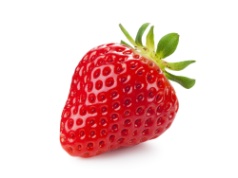 BANANA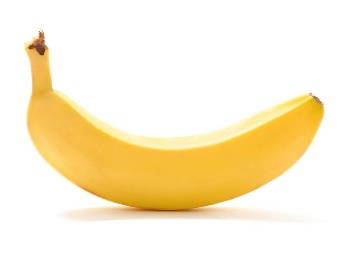 APPLE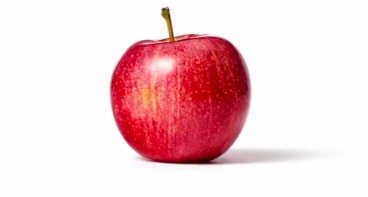 PEAR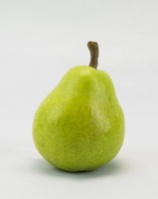 Proponuję wysłuchać piosenki i dołączyć się do zabawyhttps://www.youtube.com/watch?v=mfReSbQ7jzE Zachęcam do wypełnienia poniższej karty pracyHave  a nice timehttps://www.youtube.com/watch?v=2O975ewRT7Q 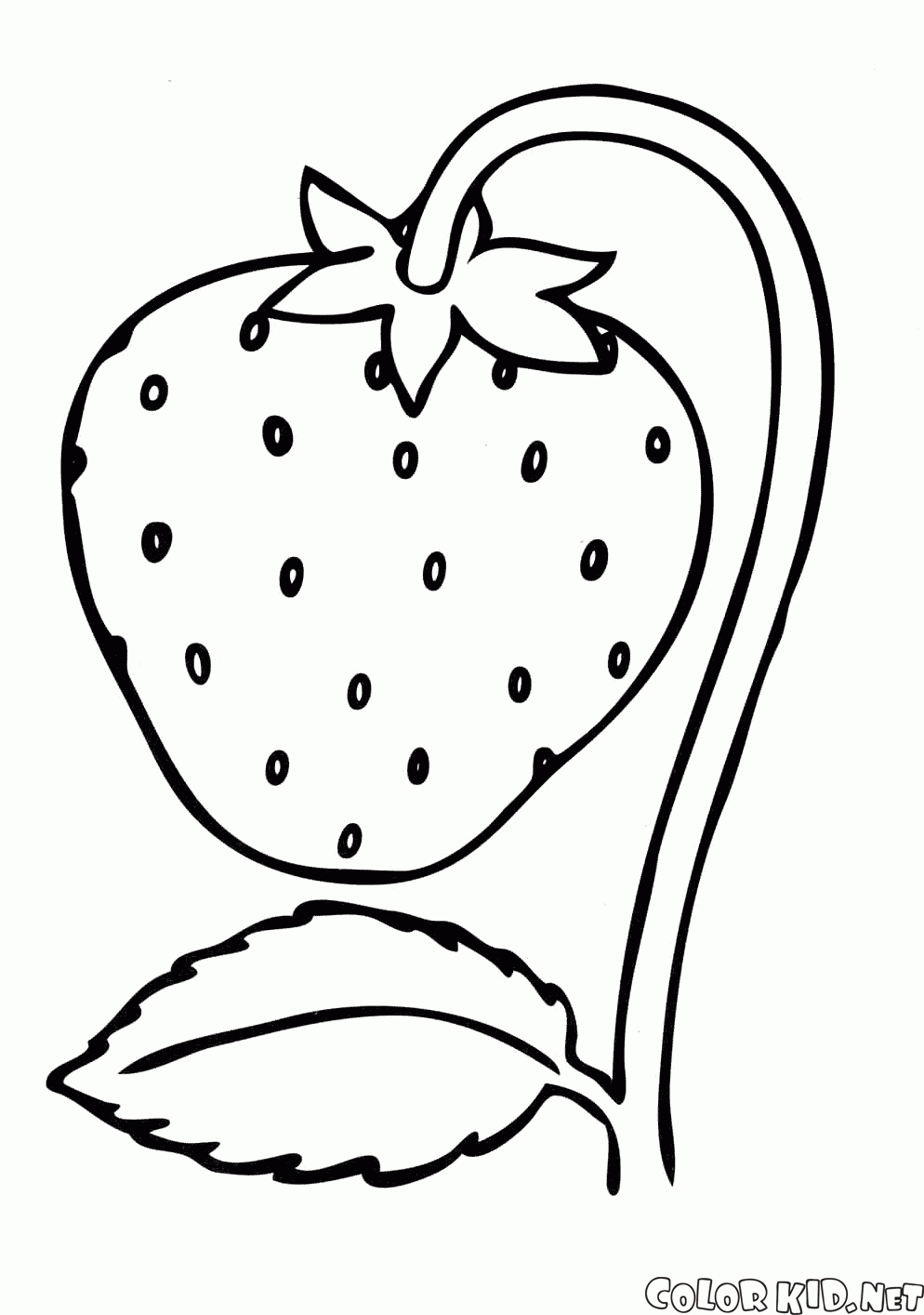 